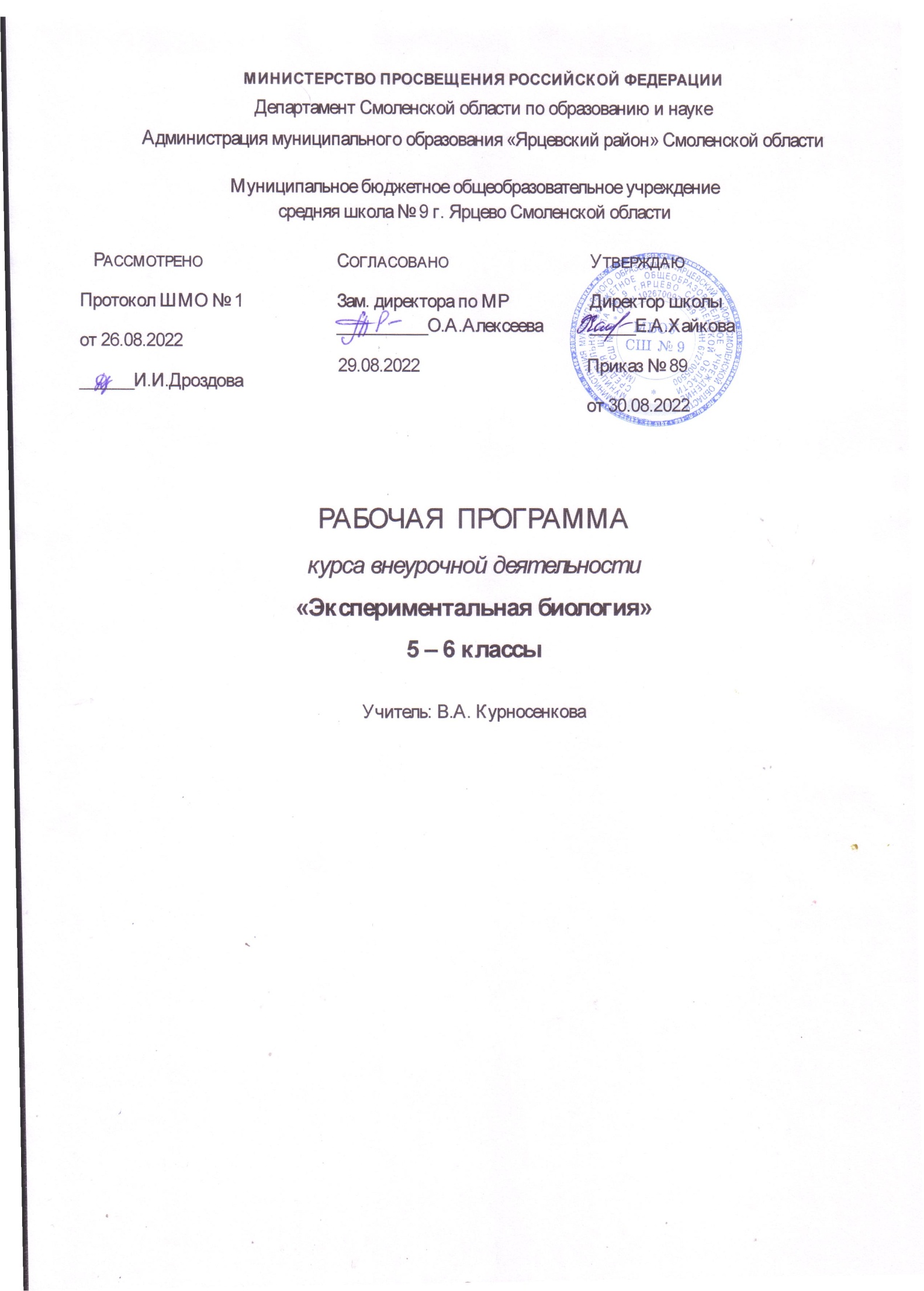 Пояснительная запискаРабочая программа курса внеурочной деятельности «Экспериментальная биология» составлена на основе действующих ФГОС ООО, в соответствии с ООП ООО, примерной рабочей программы учебного предмета «Биология для обучающихся 5–9-х классов (базовый уровень) общеообразовательных организаций, рабочей программы воспитания. Воспитательная составляющая данного курса реализуется через достижение результатов посредством освоения содержательного материала.Место курса в учебном процессе.Курс предназначена для практического закрепления полученных знаний обучающихся 5- 6 классов, проявляющих интерес к биологии и исследовательской деятельности.Актуальность: при формировании практических и исследовательских умений большое значение имеют натуральные объекты живой природы. Чувственное восприятие объектов живой природы, проведение наблюдений и постановка экспериментов приводят к формированию методологических знаний и умений, усиливают мотивацию к изучению биологии, главным побуждающим фактором которой является интерес к учебной познавательной деятельности.Цель: способствовать формированию естественно-научного мировоззрения через эмпирический характер изучения биологических систем.Достижение цели обеспечивается решением следующих задач: • формирование системы знаний об особенностях строения, признаках и процессах жизнедеятельности растительных организмовчерез практическую деятельность; • формирование умений применять методы биологической науки для изучения биологических систем; • формирование умений использовать информацию, полученную в результате экспериментов, для объяснения процессов, явлений и жизнедеятельности; • формирование умений объяснять роль биологии в практической деятельности людей, последствия деятельности человека в природе; • формирование экологической культуры в целях сохранения собственного здоровья и охраны окружающей среды.Формы проведения занятий: лабораторный практикум с использованием оборудования центра «Точка роста», экскурсии, эксперименты, наблюдения, коллективные и индивидуальные исследования, самостоятельная работа, консультации, проектная и исследовательская деятельность, в том числе с использованием ИКТ.Содержание курсаРаздел 1. Введение.Правила поведения в лаборатории и на природе. Проведение вводного инструктажа. Изучение истории развития биологии как науки, и методов исследования живой природы, значения биологии в современном мире. Знакомство с основными методами исследования и лабораторным оборудованием.	Раздел 2. Клеточное строение растений.История открытия микроскопа и развития цитологии. Вклад в развитие цитологии  А.Левенгука, Р.Гука, Т. Шванна, М.Шлейдена, Р. Вирхова, К. Бэра.  Устройство и правила работы со световым и электронным микроскопами. Правила приготовления микропрепаратов. Плазмолиз и деплазмолиз в клетках растений. Размножение и развитие клеток. Углубление знаний о строении растительных тканей. Углубление знаний по строению растительных тканей. Практические работы: «Изучение строения клетки на готовых микропрепаратах», «Изучение строения и сравнение растительных клеток (эпидермиса герани, мякоти томата, листа элодеи)».  «Изучение явления плазмолиза и деплазмолиза клетки на препарате листа элодеи» «Изучение движения цитоплазмы при разных температурах на примере листа элодеи». «Изучение этапов деления клеток на готовых микропрепаратах». «Сравнение молодых и зрелых клеток».  «Изучение строения и сравнение тканей растений»Раздел 3. Органы растений. Морфология. Анатомия. ФизиологияСтроение семян разных растений. Условия прорастания семян.            Виды корней и корневых систем. Анатомия корня. Ростовые движения растений – тропизмы. Почва. Почвенное питание растений.Побег: деревянистый и травянистый, удлиненный и укороченный, вегетативный и генеративный. Морфология и анатомия листа. Анатомия листа. Функции листа. Фотосинтез. Вклад К.А. Тимирязева. Дыхание растений. Стебель: анатомия, функции. Размножение. Вегетативное размножение растений.Строение цветка. Сравнение строения цветков растений разных классов. Строение главных частей цветка.Практическиеработы: «Изучение и сравнение семян пшеницы и гороха под микроскопом»«Изучение условий прорастания семян (воды, температуры, воздуха, почвы, света)» «Определение видов корней и корневых систем по схемам, рисункам, описанию, гербарию».«Изучение микропрепаратов «Зоны корны» и «Корневой волосок»». «Изучение гео- и гелеотропизма на примере корня и побега проростка фасоли». «Влияние температуры на рост корня. Влияние пикировки на рост и развитие корня».«Состав и свойства почвы».«Изучение явления коневого давления. Зависимость скорости всасывания воды конем от температуры воды». «Изучение влияния кислорода на корень растения»«Определение видов почек: вегетативной и генеративной на побегах и под лупой, схемах».«Определение типов листа и жилкования на гербарных и живых объектах».«Строение листовой пластинки. Сравнение строения светолюбивого и теневыносливого листа».«Транспирация листа. Зависимость интенсивности транспирации от температуры и площади листовых пластинок».«Необходимость света и углекислого газа для фотосинтеза». «Выделение кислорода в процессе фотосинтеза», «Зависимость интенсивности фотосинтеза от температуры».«Определение процесса дыхания у растений».«Изучение анатомия стебля на готовом микропрепарате. Определение возраста и условий жизни растения по спилам».«Транспорт питательных веществ в растении».«Черенкование растений. Прививка».«Изучение строения и сравнение цветков растений одно- и двудольных».«Составление и чтение формул и диаграмм цветков».«Строение пестика и тычинки под микроскопом».Раздел 4. Систематика растений	Низшие споровые растения. Водоросли: строение, жизнедеятельность, многообразие. Высшие споровые растения. Особенности строения и многообразия мохообразных. Строение и многообразие папоротникобразных.Семенные растения.  Отдел Голосеменные. Класс Хвойные. Отдел Покрытосеменные. Классы двудольных. Семейства цветковых растений.Практическиеработы: «Изучение строения и сравнение хламидомонады и хлореллы, улотрикса и спирогиры на готовых микропрепаратах».«Сравнение строения сфагнума и кукушкина льна» «Изучение и сравнение растений отдела Папоротникообразных: плаун, хвощ, папоротник».«Сравнение растений кл. Хвойные (ель, сосна, можжевельник)». «Определение классов с помощью микропрепаратов и натуральных объектов». «Определение семейств растений с помощью определителя».Заключение.Презентация опыте экспериментальной деятельности.Планируемые результатыЛИЧНОСТНЫЕ РЕЗУЛЬТАТЫ.	Патриотическое воспитание: • отношение к биологии как к важной составляющей культуры, гордость за вклад российских и советских учёных в развитие мировой биологической науки. Гражданское воспитание: • готовность к конструктивной совместной деятельности при выполнении исследований и проектов, стремление к взаимопониманию и взаимопомощи. Духовно-нравственное воспитание: • готовность оценивать поведение и поступки с позиции нравственных норм и норм экологической культуры; • понимание значимости нравственного аспекта деятельности человека в медицине и биологии. Эстетическое воспитание: • понимание роли биологии в формировании эстетической культуры личности.	Ценности научного познания: • ориентация на современную систему научных представлений об основных биологических закономерностях, взаимосвязях человека с природной и социальной средой; • понимание роли биологической науки в формировании научного мировоззрения; • развитие научной любознательности, интереса к биологической науке, навыков исследовательской деятельности. Формирование культуры здоровья: • ответственное отношение к своему здоровью и установка на здоровый образ жизни (здоровое питание, соблюдение гигиенических правил и норм,); • соблюдение правил безопасности, в том числе навыки безопасного поведения в природной среде; • сформированность навыка рефлексии. Трудовое воспитание: • активное участие в решении практических задач биологической и экологической направленности, интерес к практическому изучению профессий, связанных с биологией. Экологическое воспитание: • ориентация на применение биологических знаний при решении задач в области окружающей среды; • осознание экологических проблем и путей их решения; • готовность к участию в практической деятельности экологической направленности. Адаптация обучающегося к изменяющимся условиям социальной и природной среды: • адекватная оценка изменяющихся условий; • принятие решения (индивидуальное, в группе) в изменяющихся условиях на основании анализа биологической информации; • планирование действий в новой ситуации на основании знаний биологических закономерностей. МЕТАПРЕДМЕТНЫЕ РЕЗУЛЬТАТЫ Познавательные:Базовые логические действия: • выявлять и характеризовать существенные признаки биологических объектов (явлений); • устанавливать существенный признак классификации биологических объектов (явлений, процессов), основания для обобщения и сравнения, критерии проводимого анализа;  • с учётом предложенной биологической задачи выявлять закономерности и противоречия в рассматриваемых фактах и наблюдениях; предлагать критерии для выявления закономерностей и противоречий; • выявлять дефициты информации, данных, необходимых для решения поставленной задачи; • выявлять причинно-следственные связи при изучении биологических явлений и процессов; делать выводы с использованием дедуктивных и индуктивных умозаключений, умозаключений по аналогии, формулировать гипотезы о взаимосвязях; • самостоятельно выбирать способ решения учебной биологической задачи (сравнивать несколько вариантов решения, выбирать наиболее подходящий с учётом самостоятельно выделенных критериев). Базовые исследовательские действия: • использовать вопросы как исследовательский инструмент познания; • формулировать вопросы, фиксирующие разрыв между реальным и желательным состоянием ситуации, объекта, и самостоятельно устанавливать искомое и данное; • формировать гипотезу об истинности собственных суждений, аргументировать свою позицию, мнение; • проводить по самостоятельно составленному плану наблюдение, несложный биологический эксперимент, небольшое исследование по установлению особенностей биологического объекта (процесса) изучения, причинно-следственных связей и зависимостей биологических объектов между собой; • оценивать на применимость и достоверность информацию, полученную в ходе наблюдения и эксперимента; • самостоятельно формулировать обобщения и выводы по результатам проведённого наблюдения, эксперимента, владеть инструментами оценки достоверности полученных выводов и обобщений; • прогнозировать возможное дальнейшее развитие биологических процессов и их последствия в аналогичных или сходных ситуациях, а также выдвигать предположения об их развитии в новых условиях и контекстах. Работа с информацией: • применять различные методы, инструменты и запросы при поиске и отборе биологической информации или данных из источников с учётом предложенной учебной биологической задачи; 32 Примерная рабочая программа • выбирать, анализировать, систематизировать и интерпретировать биологическую информацию различных видов и форм представления; • находить сходные аргументы (подтверждающие или опровергающие одну и ту же идею, версию) в различных информационных источниках; • самостоятельно выбирать оптимальную форму представления информации и иллюстрировать решаемые задачи несложными схемами, диаграммами, иной графикой и их комбинациями; • оценивать надёжность биологической информации по критериям, предложенным учителем или сформулированным самостоятельно; • запоминать и систематизировать биологическую информацию. Коммуникативные действия Общение: • воспринимать и формулировать суждения, выражать эмоции в процессе выполнения практических и лабораторных работ; • выражать свою точку зрения в устных и письменных текстах; • распознавать невербальные средства общения, понимать значение социальных знаков, знать и распознавать предпосылки конфликтных ситуаций и смягчать конфликты, вести переговоры; • понимать намерения других, проявлять уважительное отношение к собеседнику и в корректной форме формулировать свои возражения; • в ходе диалога и/или дискуссии задавать вопросы по существу обсуждаемой биологической темы и высказывать идеи, нацеленные на решение биологической задачи и поддержание благожелательности общения; • сопоставлять свои суждения с суждениями других участников диалога, обнаруживать различие и сходство позиций; • публично представлять результаты выполненного биологического опыта (эксперимента, исследования, проекта); • самостоятельно выбирать формат выступления с учётом задач презентации и особенностей аудитории и в соответствии с ним составлять устные и письменные тексты с использованием иллюстративных материалов. Совместная деятельность (сотрудничество):• понимать и использовать преимущества командной и индивидуальной работы при решении конкретной биологической проблемы, обосновывать необходимость применения групповых форм взаимодействия при решении поставленной учебной задачи; • принимать цель совместной деятельности, коллективно строить действия по её достижению: распределять роли, договариваться, обсуждать процесс и результат совместной работы; уметь обобщать мнения нескольких людей, проявлять готовность руководить, выполнять поручения, подчиняться; • планировать организацию совместной работы, определять свою роль (с учётом предпочтений и возможностей всех участников взаимодействия), распределять задачи между членами команды, участвовать в групповых формах работы (обсуждения, обмен мнениями, мозговые штурмы и иные); • выполнять свою часть работы, достигать качественного результата по своему направлению и координировать свои действия с другими членами команды; • оценивать качество своего вклада в общий продукт по критериям, самостоятельно сформулированным участниками взаимодействия; сравнивать результаты с исходной задачей и вклад каждого члена команды в достижение результатов, разделять сферу ответственности и проявлять готовность к предоставлению отчёта перед группой; • овладеть системой универсальных коммуникативных действий, которая обеспечивает сформированность социальных навыков и эмоционального интеллекта обучающихся. Регулятивные действия Самоорганизация: • выявлять проблемы для решения в жизненных и учебных ситуациях, используя биологические знания; • ориентироваться в различных подходах принятия решений (индивидуальное, принятие решения в группе, принятие решений группой); • самостоятельно составлять алгоритм решения задачи (или его часть), выбирать способ решения учебной биологической задачи с учётом имеющихся ресурсов и собственных возможностей, аргументировать предлагаемые варианты решений; • составлять план действий, корректировать предложенный алгоритм с учётом получения новых биологических знаний об изучаемом биологическом объекте; • делать выбор и брать ответственность за решение. Самоконтроль (рефлексия): • владеть способами самоконтроля, самомотивации и рефлексии; • давать адекватную оценку ситуации и предлагать план её изменения; • учитывать контекст и предвидеть трудности, которые могут возникнуть при решении учебной биологической задачи, адаптировать решение к меняющимся обстоятельствам; • объяснять причины достижения (недостижения) результатов деятельности, давать оценку приобретённому опыту, уметь находить позитивное в произошедшей ситуации; • вносить коррективы в деятельность на основе новых обстоятельств, изменившихся ситуаций, установленных ошибок, возникших трудностей; • оценивать соответствие результата цели и условиям.  Эмоциональный интеллект: • ставить себя на место другого человека, понимать мотивы и намерения другого; • регулировать способ выражения эмоций. Принятие себя и других: • осознанно относиться к другому человеку, его мнению; • признавать своё право на ошибку и такое же право другого; • открытость себе и другим; • осознавать невозможность контролировать всё вокруг; • овладеть системой универсальных учебных регулятивных действий, которая обеспечивает формирование смысловых установок личности (внутренняя позиция личности), и жизненных навыков личности (управления собой, самодисциплины, устойчивого поведения). ПРЕДМЕТНЫЕ РЕЗУЛЬТАТЫ • характеризовать ботанику как биологическую науку, её разделы и связи с другими науками и техникой; • приводить примеры вклада российских (в том числе В. В. Докучаев, К. А. Тимирязев, С. Г. Навашин) и зарубежных учёных (в том числе Р.  Гук, М. М. Шлейден., Р. Вирхов) в развитие наук о растениях;• применять биологические термины и понятия в соответствии с поставленной задачей и в контексте;• описывать строение и жизнедеятельность растительного организма на примере покрытосеменных: поглощение воды и минеральное питание, фотосинтез, дыхание, транспорт веществ, рост, размножение, развитие; связь строения вегетативных и генеративных органов растений с их функциями; • различать и описывать живые и гербарные экземпляры растений по заданному плану, части растений по изображениям, схемам, моделям, муляжам, рельефным таблицам; • характеризовать признаки растений, уровни организации растительного организма, части растений: клетки, ткани, органы, системы органов, организм; • сравнивать растительные ткани и органы растений между собой; • выполнять практические и лабораторные работы по морфологии и физиологии растений, в том числе работы с микроскопом с постоянными (фиксированными) и временными микропрепаратами, исследовательские работы с использованием приборов и инструментов цифровой лаборатории; • характеризовать процессы жизнедеятельности растений: поглощение воды и минеральное питание, фотосинтез, дыхание, рост, развитие, способы естественного и искусственного вегетативного размножения; семенное размножение (на примере покрытосеменных, или цветковых); • выявлять причинно-следственные связи между строением и функциями тканей и органов растений, строением и жизнедеятельностью растений; • классифицировать растения и их части по разным основаниям; • объяснять роль растений в природе и жизни человека: значение фотосинтеза в природе и в жизни человека; хозяйственное значение вегетативного размножения; • применять полученные знания для выращивания и размножения культурных растений; • использовать методы биологии: проводить наблюдения за растениями, описывать растения и их части, ставить простейшие биологические опыты и эксперименты; • соблюдать правила безопасного труда при работе с учебным и лабораторным оборудованием, химической посудой в соответствии с инструкциями на уроке и во внеурочной деятельности; • демонстрировать на конкретных примерах связь знаний биологии со знаниями по математике, географии, технологии, предметов гуманитарного цикла, различными видами искусства; • владеть приёмами работы с биологической информацией: формулировать основания для извлечения и обобщения информации из двух источников; преобразовывать информацию из одной знаковой системы в другую; • создавать письменные и устные сообщения, грамотно используя понятийный аппарат изучаемого раздела биологии.Тематическое планированиеЛитература Для учителя:А.В. Бинас , Р.Д. Маш, А.И. Никишов Биологический эксперимент в школе: Книга для учителя. – М.: Просвещение, 1990 – 192с.Жарикова Н. В. Школьный биологический эксперимент : учебно-методическое пособие. – ГОУ ВПО Томский государственный педагогический университет. – Томск :Издательство ТГПУ, 2007 – 60с. Эксперимент по разделу "Растения" - http://biologylib.ru/books/item/f00/s00/z0000028/Для учащихся:И.Н. Понамарева, О.А. Корнилова, В.С. Кучменко Биология 6 класс: учебник для ОУ. – М.: издательский центр «Вентана-Граф», 2017. – 192 с.Материально-техническое обеспечение программыОрганизационные условия, позволяющие реализовать содержание программы «Экспериментальная биология» предполагают наличие оборудования центра «Точка роста»: цифровая лаборатория по биологии; помещения, укомплектованного стандартным учебным оборудованием и мебелью; микроскоп цифровой; комплект посуды и оборудования для ученических опытов; комплект гербариев демонстрационный; комплект коллекции демонстрационный (по разным темам); мультимедийного оборудования. №НаименованиеразделаучебнойпрограммыОбщее кол-вочасовХарактеристикаосновныхсодержательныхлинийОсновные виды деятельности обучающихся1Раздел 1. Введение.2Правила поведения в лаборатории и на природе. Проведение вводного инструктажа. Изучение истории развития биологии как науки, и методов исследования живой природы, значения биологии в современном мире. Знакомство с основными методами исследования и лабораторным оборудованием. Ознакомление с правилами работы в лаборатории, на природе.Ознакомление с основными методами изученные биологии и оборудованием. Отработка правил ТБ2Раздел 2. Клеточное строение растений121- История открытия микроскопа и развития цитологии. Вклад в развитие цитологии А.Левенгука, Р.Гука, Т. Шванна, М.Шлейдена, Р. Вирхова, К. Бэра. 2- Устройство и правила работы со световым и электронным микроскопами. ЛР «Изучение строения клетки на готовых микропрепаратах»3 - Правила приготовления микропрепаратов. ЛР «Изучение строения и сравнение растительных клеток (эпидермиса герани, мякоти томата, листа элодеи)». 4 - Плазмолиз и деплазмолиз в клетках растений. ЛР «Изучение явления плазмолиза и деплазмолиза клетки на препарате листа элодеи» «Изучение движения цитоплазмы при разных температурах на примере листа элодеи».5 - Размножение и развитие клеток. ЛР «Изучение этапов деления клеток на готовых микропрепаратах». «Сравнение молодых и зрелых клеток».6 - Углубление знаний по строению растительных тканей. П ЛР «Изучение строения и сравнение тканей растений»Ознакомление с учеными, внесшими вклад в развитие цитологии.Изучение строения и правил работы с лабораторным оборудование.Проведение наблюдений и экспериментов с использование биологического оборудования.Выдвижение гипотез, описание результатов, обобщение, умение делать выводы и объяснять результаты.Умение определять типы тканей и виды клеток на рисунках и микропрепаратах.Умение объяснять связь меду строение и функциями.3.Раздел 3. Органы растений. Морфология. Анатомия. Физиология401 Строение семян разных растений. Л.Р «Изучение и сравнение семян пшеницы и гороха под микроскопом»2 – 3 - Л.Р «Изучение условий прорастания семян (воды, температуры, воздуха, почвы, света)»4 – Виды корней и корневых систем Практикум «Определение видов корней и корневых систем по схемам, рисункам, описанию, гербарию».5 – Анатомия корня. ЛР «Изучение микропрепаратов «Зоны корны» и «Корневой волосок»». 6 – Ростовые движения растений – тропизмы. ЛР «Изучение гео- и гелеотропизма на примере корня и побега проростка фасоли». Практикум «Влияние температуры на рост корня. Влияние пикировки на рост и развитие корня».7 - Почва. ЛР «Состав и свойства почвы».8 – Почвенное питание растений. ЛР «Изучение явления коневого давления. Зависимость скорости всасывания воды конем от температуры воды» ЛР «Изучение влияния кислорода на корень растения»9 –  Побег: деревянистый и травянистый, удлиненный и укороченный, вегетативный и генеративный. ЛР «Определение видов почек: вегетативной и генеративной на побегах и под лупой, схемах»10 – Морфология и анатомия листа. ЛР «Определение типов листа и жилкования на гербарных и живых объектах»11 – Анатомия листа. ЛР «Строение листовой пластинки. Сравнение строения светолюбивого и теневыносливого листа».12 – Функции листа. ЛР «Транспирация листа. Зависимость интенсивности транспирации от температуры и площади листовых пластинок»13 – Фотосинтез. Вклад К.А. Тимирязева. ЛР «Необходимость света и углекислого газа для фотосинтеза»14 – Фотосинтез. ЛР «Выделение кислорода в процессе фотосинтеза», «Зависимость интенсивности фотосинтеза от температуры».15 - Дыхание растений. ЛР «Определение процесса дыхания у растений».16 - Стебель. ЛР «Изучение анатомия стебля на готовом микропрепарате. Определение возраста и условий жизни растения по спилам»17 – ЛР «Транспорт питательных веществ в растении».18 - Размножение. Вегетативное размножение растений Практическая работа «Черенкование растений. Прививка»19 – Строение цветка. ЛР «Изучение строения и сравнение цветков растений одно- и двудольных».20 - Практическая работа «Составление и чтение формул и диаграмм цветков».21 – Строение главных частей цветка ЛР «Строение пестика и тычинки под микроскопом»Изучение внешнего и внутреннего строения органов растения на основе натуральных объектов.Умение проводить сравнительный анализ и делать выводы и наблюдениий при выполнении лабораторных и практических работ. Определение условий функционирования органов растения на основе экспериментов. Ведение дневника наблюдений.Определение роли знаний по биологии в практической деятельности человека.Умение использовать информацию, представленную в разных формах.Умение составлять алгоритм проведения эксперимента и составлять план ведения наблюдений.Умение использовать лабораторное оборудование, в т.ч. цифровое.Умение проводить вегетативное размножение растений разыми способами.Умение.3Раздел 4. Систематика растений101 - Водоросли. ЛР «Изучение строения и сравнение хламидомонады и хлореллы, улотрикса и спирогиры на готовых микропрепаратах»2 - Высшие споровые растения ЛР «Сравнение строения сфагнума и кукушкина льна» «Изучение и сравнение растений отдела Папоротникообразных; плаун, хвощ, папоротник»3 – Отдел Голосеменные ЛР «Сравнение растений кл. Хвойные (ель, сосна, можжевельник)»4 – Отдел Покрытосеменные. Классы двудольных Практическая работа «Определение классов с помощью микропрепаратов и натуральных объектов»5 – Практическая работа «Определение семейств растений с помощью определителя»Изучение и сравнение растений разных отделов и классов с использованием натуральных объектов.Умения пользоваться определителями в естественных условиях.Умение классифицировать  объекты разных отделов по их строению и описанию.4Подведение итогов4Презентация опыта экспериментальной деятельностиУмение проводить и обосновывать эксперименты.ИтогоИтого6868